История праздника 23 февраляВ 1922 году, 23 февраля был объявлен «Днем Красной Армии».Позднее праздник переименовали в «День Советской Армии», армия стала называться Советской, а 23 февраля стали ежегодно отмечать в СССР как всенародный праздник-День Советской Армии и Военно-Морского Флота.Уже в наши дни праздник переименовали в «День Защитника Отечества», а армию стали звать - Российской.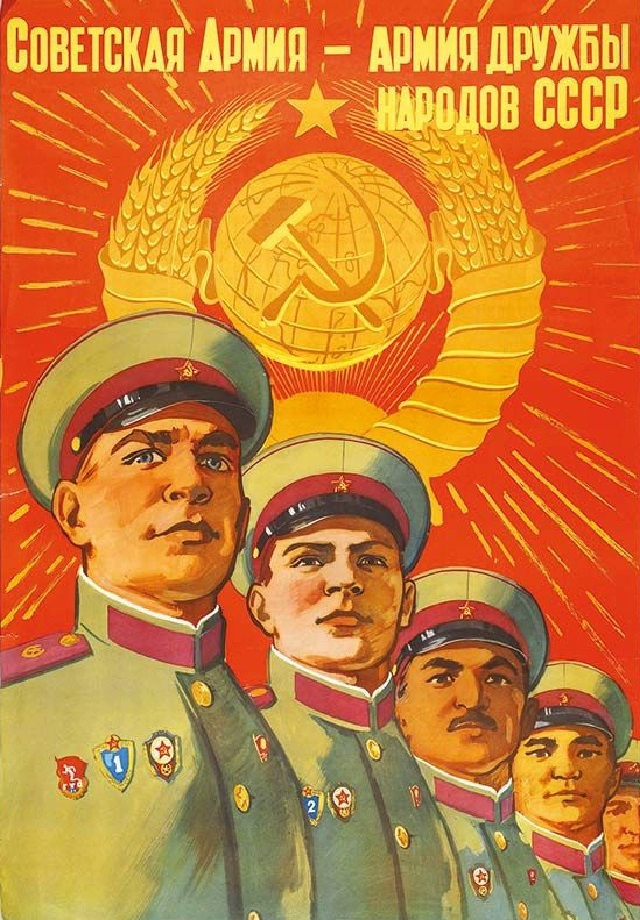 Дорогие наши защитники! Поздравляем вас с этим замечательным праздником!  23 февраля - праздник всех мужчин,И не важно, кто из васКакой имеет чин.Ведь в семье одно вам званье:Муж, отец и брат,А для Родины-защитник,Армии солдат…Мы желаем Вам сегодняСилы духа с телом,Заниматься всем всегдаЛишь любимым делом.Пусть сегодня та семья,Где растет мальчишка,Знает, что герои есть,И не только в книжках. В преддверии праздника, наши детки нарисовали портреты своих пап. И мы с радостью делимся ими с вами на выставке«Мужество, доблесть и честь» на которой вы можете побывать в фойе нашего детского сада. 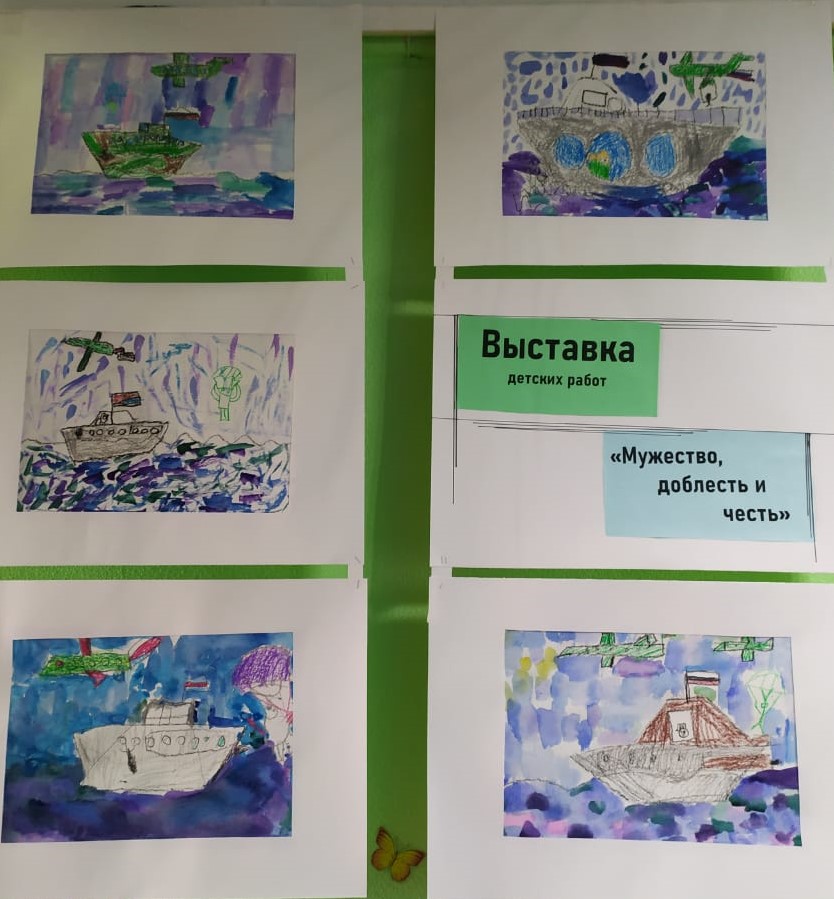 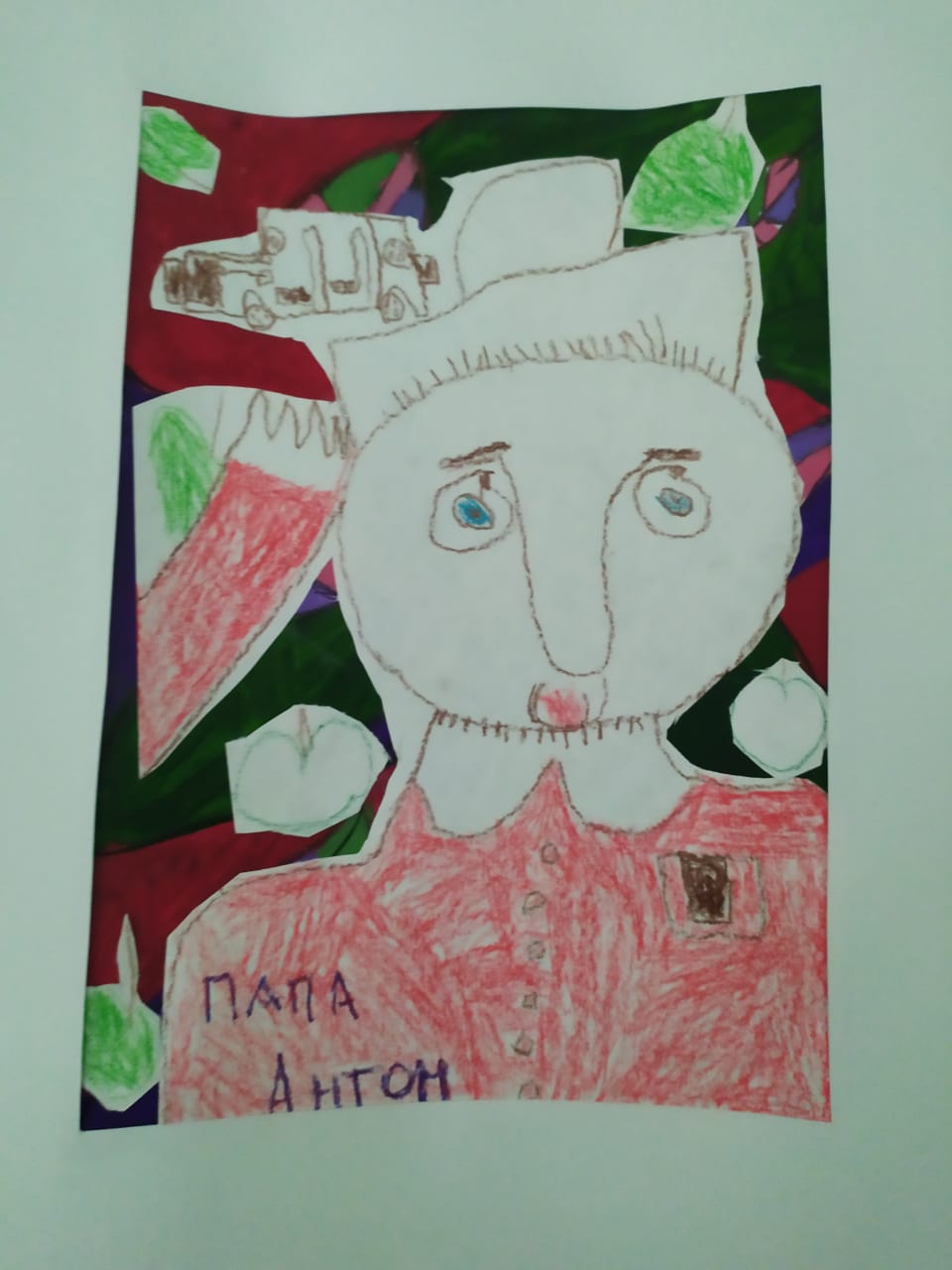 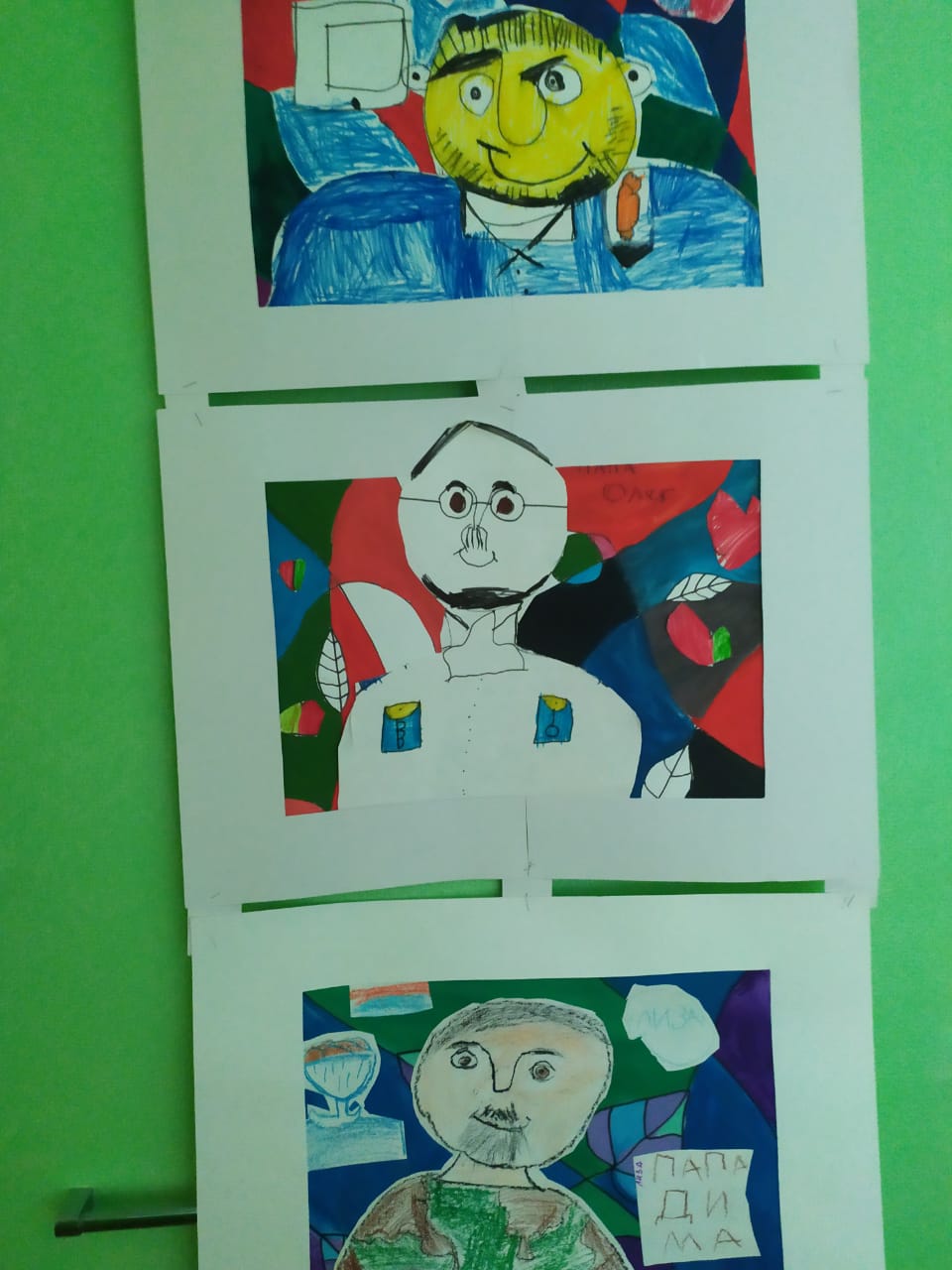 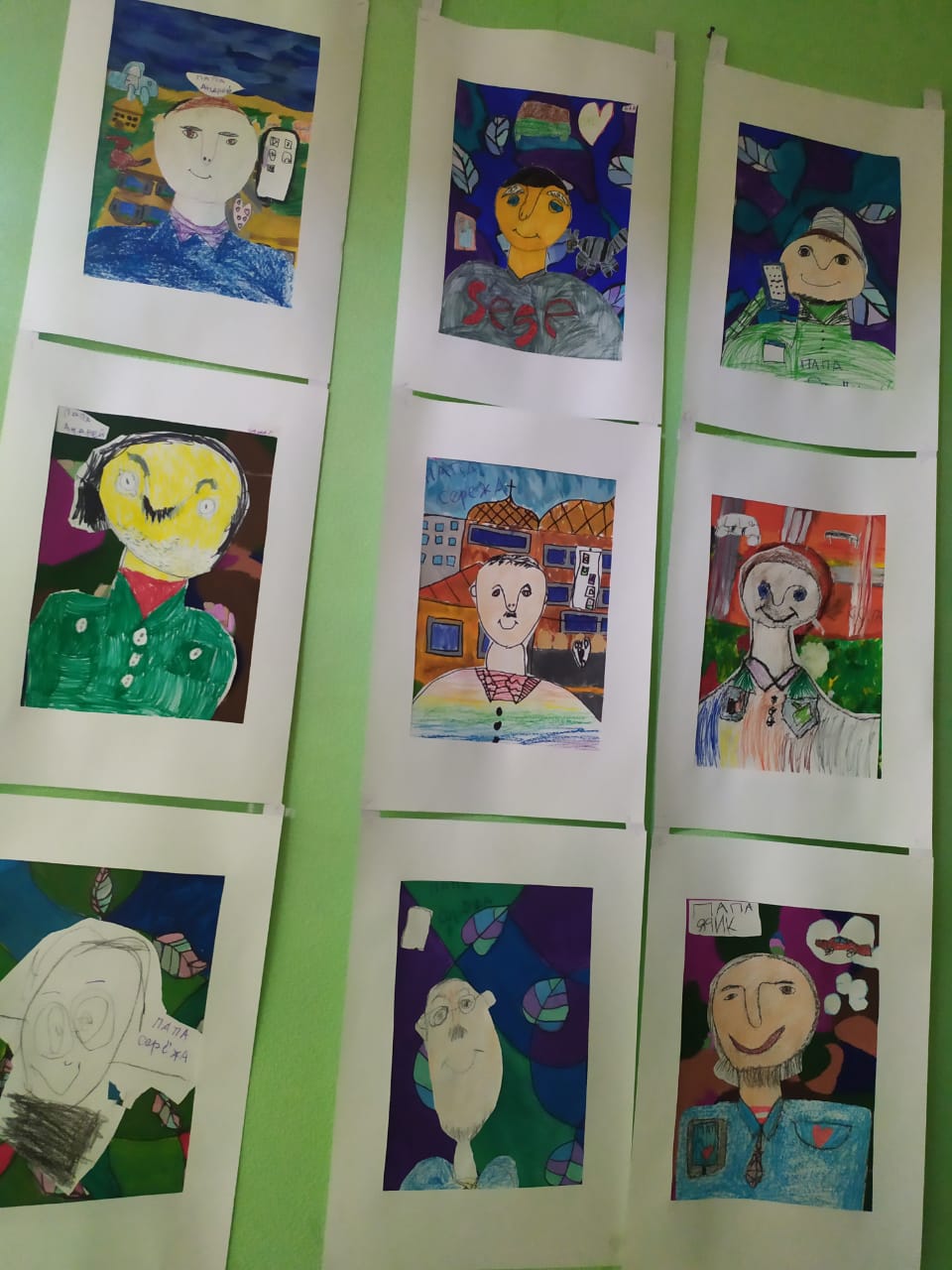 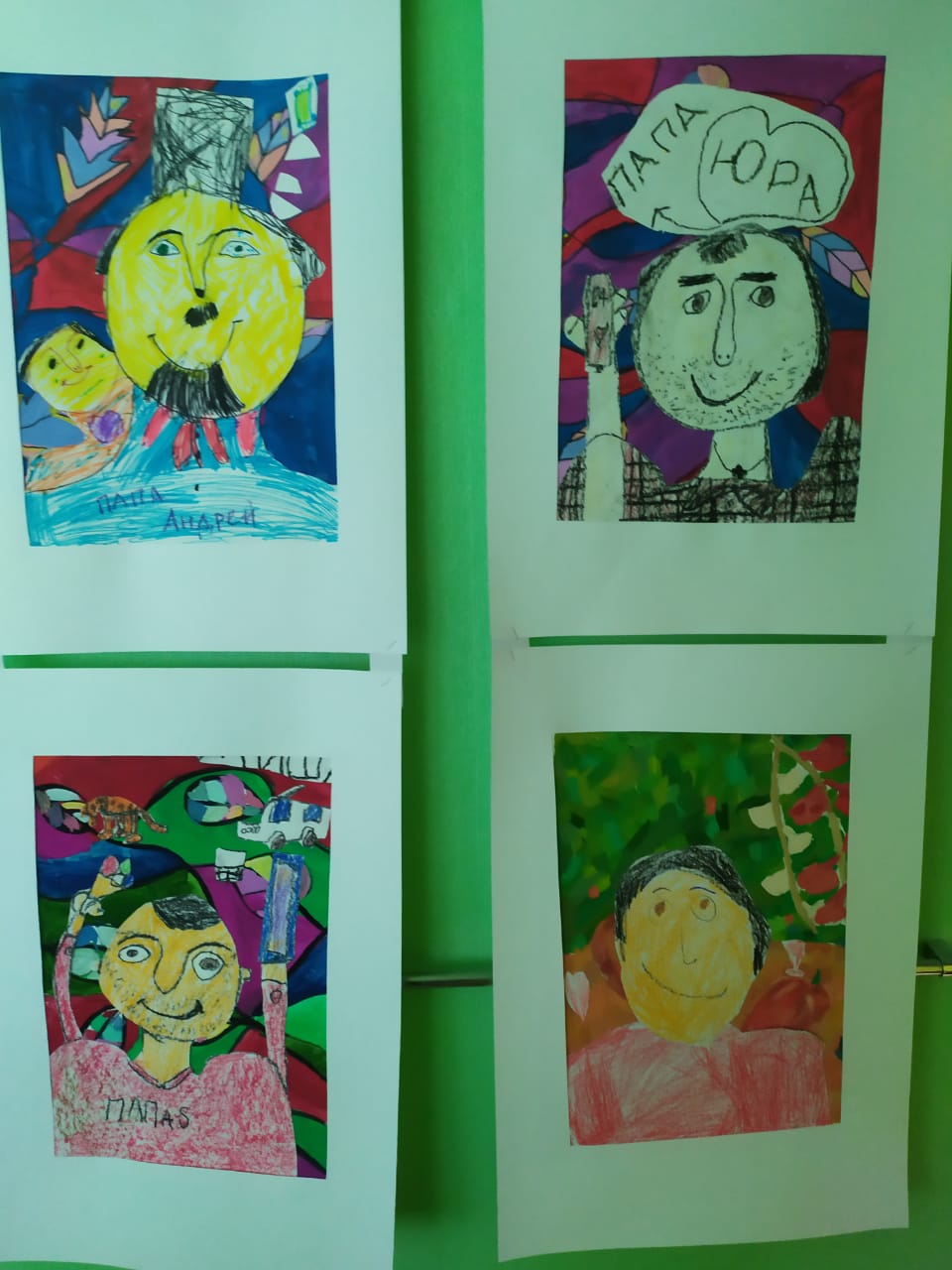 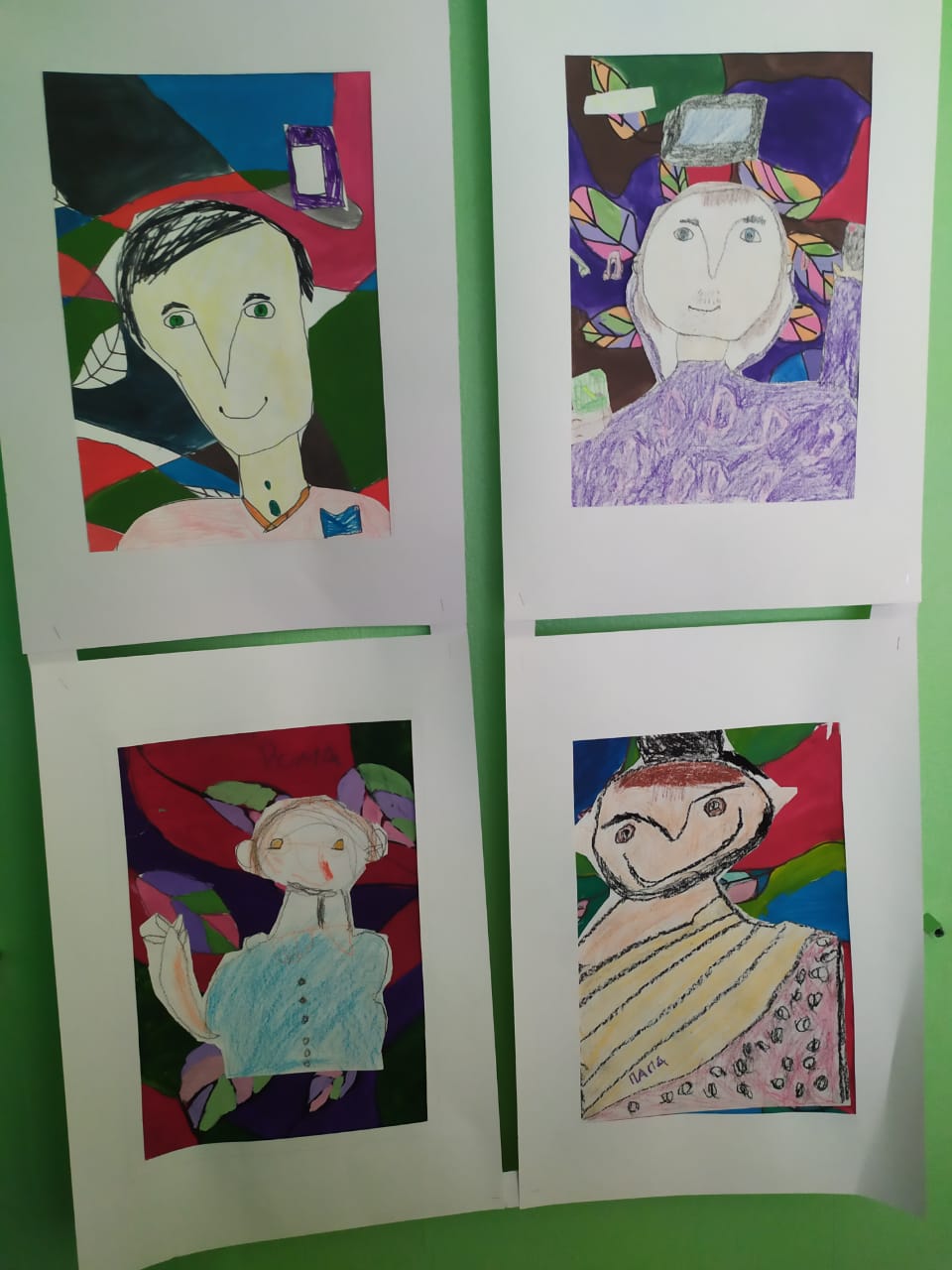 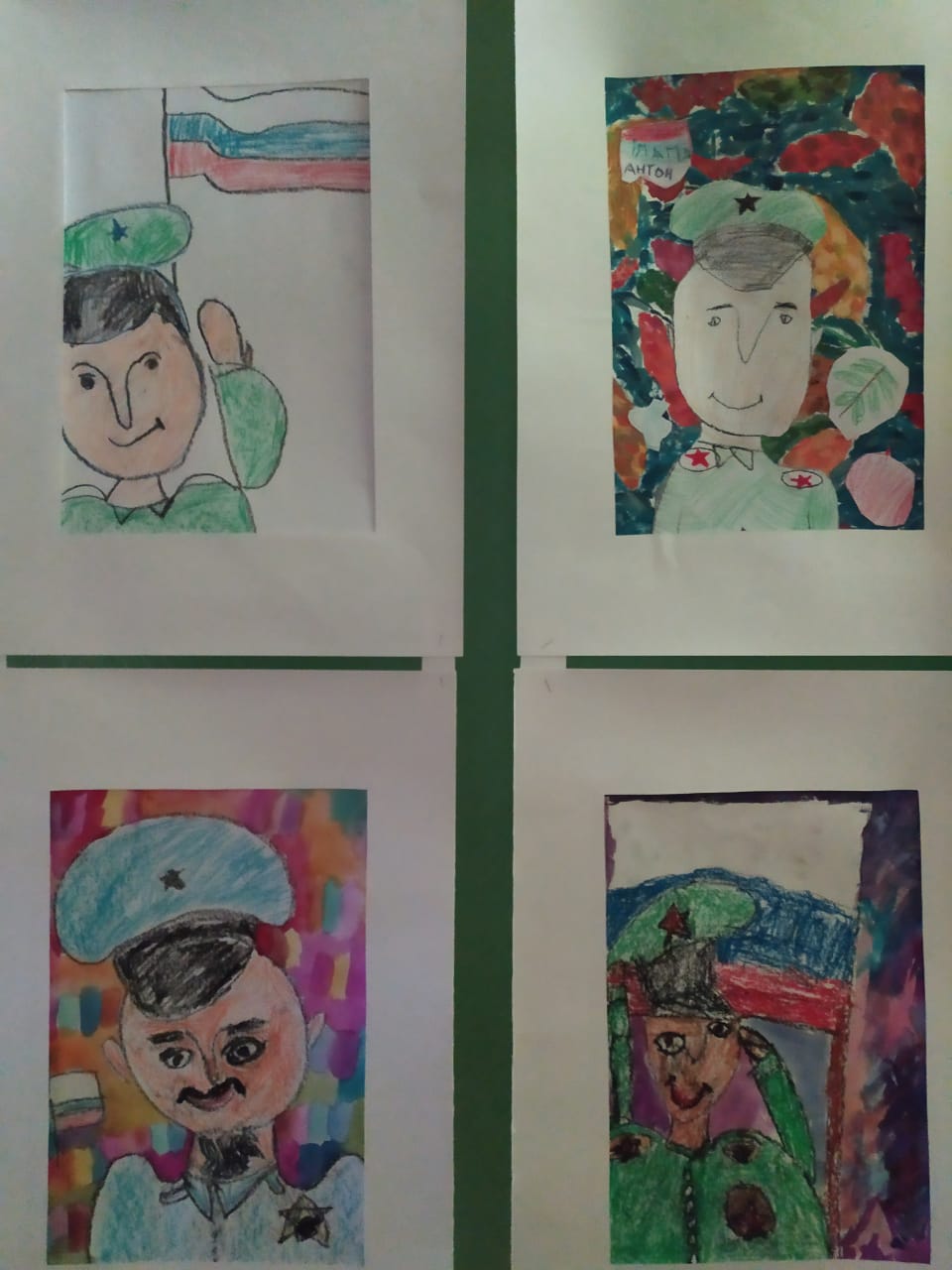 